Проекти:„Инвестиране в пътната безопасност и подобряване на свързаността на Община Русе и Окръг Гюргево с транспортна мрежа TEN-T“, e-MS код ROBG-418„Добре развита транспортна система в Еврорегион Русе – Гюргево за по-добра свързаност с TEN-T мрежата“, e-MS код ROBG-425„Реконструкция и представяне на значими културни забележителности с висок туристически потенциал в Еврорегион Русе-Гюргево“, e-MS код ROBG-424ОДОБРИЛ:     ПЛАМЕН СТОИЛОВ     Кмет на Община Русе ТЕХНИЧЕСКа СПЕЦИФИКАЦИя  ТЕХНИЧЕСКИ ИЗИСКВАНИЯ ЗА ИЗПЪЛНЕНИЕ НА ДЕЙНОСТИТЕ Конкретните отговорности на Изпълнителя са извършване на:Упражняване на строителен надзор, при който изпълнителят носи отговорност за дейностите и задълженията му като участник в инвестиционния процес, регламентирани в чл. 166 и чл. 168 от ЗУТ, както и за тези произтичащи от чл. 178 от ЗУТ. Строителният надзор се изпълнява в задължителния обхват съобразно изискванията на ЗУТ, изискванията на Наредба № 3 от 2003 г. за съставяне на актове и протоколи по време на строителството, с отчитане на изискванията на Наредбата за съществените изисквания към строежите и оценяване съответствието на строителните продукти и всички законови и подзаконови нормативни актове в областта на строителството в БългарияОбхват на услугата е Упражняване на строителен надзор във връзка с проекти, изпълнявани от Община Русе по Програма за трансгранично сътрудничество Интеррег V-A Румъния – България 2014-2020 по три обособени позиции:Упражняване на строителен надзор във връзка с изпълнението на проект Инвестиране в пътната безопасност и подобряване свързаността на Община Русе и Окръг Гюргево с транспортна мрежа TEN-T, обект „Реконструкция, рехабилитация и модернизация на бул. „3-ти март“, в т.ч. и ремонт и усилване конструкцията на мост при пътен възел “Сарая”, гр. Русе, осъществяващ директна връзка с коридор 9 от TEN-T мрежата“Упражняване на строителен надзор и извършване на оценка за съответствие на техническия инвестиционен проект във връзка с изпълнението на проект Добре развита транспортна система в Еврорегион Русе – Гюргево за по-добра свързаност с TEN-T мрежата, обект „Рехабилитация на бул. „Липник“ от кръговото кръстовище при бул. „Цар Освободител“ до кръговото кръстовище при КАТ“Упражняване на строителен надзор и извършване на оценка за съответствие на техническия инвестиционен проект във връзка с изпълнението на проект Реконструкция и представяне на значими културни забележителности с висок туристически потенциал в Еврорегион Русе-Гюргево, обект „Ремонт на сградата и околното пространство на Пантеон на възрожденците“Изпълнителят извършва строителен надзор и инвеститорски контрол по време на строителството върху всички видове СМР, които се изпълняват от строителя на съответния обект, в съответствие със законовите правомощия и задължения на изпълнителя като лице, упражняващо строителен надзор на строеж. В съответствие с изискванията на Наредба № 3 от 2003 г. за съставяне на актове и протоколи по време на строителството изпълнителят следва да:Изготви оценка за съответствие на изготвените инвестиционни проекти във фаза техническа за ОП1 и ОП2;  Участва в съставяне на протокол Образец 1 за предаване и приемане на одобрения инвестиционен проект и разрешение на строеж за изпълнение на конкретния строеж;Съставя протокол Образец 2 за откриване на строителна площадка и определяне на строителна линия и ниво на строежа, при влязло в сила разрешение за строеж. В 3 (три) дневен срок от съставянето на този протокол заверява Заповедна книга на строежа, а в 7 (седем) дневен срок от заверката уведомява писмено общината, специализираните контролни органи и Регионалната дирекция за национален строителен контрол (РДНСК) за заверената заповедна книга;Подписва всички актове и протоколи по време на строителството, които се съставят по реда на действащото законодателство, за които е оправомощен да бъде съставител, или лице извършило проверка, или лице в присъствието на което е съставен документът.Да съставя и организира подаването от името на Възложителя на всички необходими документи, искания, заявления и др. документи пред компетентните органи, с оглед осъществяване на инвестиционния процес без прекъсване;Да изготви и представи на Възложителя Техническия паспорт за обекта и Окончателен доклад по смисъла на чл. 168, ал. 6 от ЗУТ, изготвен в съответствие с Наредба № 2/31 юли 2003 г. за въвеждане в експлоатация на строежите в Република България и минимални гаранционни срокове за изпълнени СМР, съоръжения и строителни обекти.Забележка: За обектите по обособена позиция 1 и 2 има изготвени и одобрени инвестиционни проекти във фаза Идейна, на база на която са издадени разрешения за строеж за съответните обекти. За обекта по обособена позиция 3 има одобрен инвестиционен проект във фаза Техническа и издадено разрешение за строеж. В изпълнение на своите задължения, за съответната обособена позиция, Изпълнителят:Изготвя оценка за съответствие на изготвените инвестиционни проекти във фаза техническа за ОП1 и ОП2, необходима за стартиране на строителните дейности;  упражняване на непрекъснат строителен надзор върху изпълнението на СМР, съгласно техническите проекти и изискванията на нормативните актове;проверка на изпълнените СМР по количества и цени и подписване на протоколи за приемане на изпълнените СМР, изготвени от Изпълнителя /бивш акт обр.19/;осигуряване правилното съставянето на актовете и протоколите, в съответствие с изискванията на Наредба № 3 (ДВ, бр. 72/2003), по време на строително-монтажните дейности;осигуряване спазването на условията за безопасност на труда, съобразно Закона за здравословни и безопасни условия на труд (ЗБУТ) и наредбите към него(ДВ, бр. 37 от 2004 г.);контрол по опазване на околната среда по време на изпълнение на строително-монтажните дейности, в съответствие със Закона за опазване на околната среда (ЗООС) и Закона за управление на отпадъците и наредбите към тях;контрол върху съответствието на влаганите материали и продукти, съгласно изискванията на Наредбата за съществените изисквания и оценяване на съответствието на строителните продукти (ДВ, бр. 93/2000 п, изм. ДВ, бр. 75/2002 г., 109/2003 г.). В тази връзка Извършва контролни проверки по чл. 169б, ал. 2 ЗУТ, на доставените на строежа строителни продукти (вкл. продукти, които представляват система от компоненти), които се влагат в отделните три строежа, за да се осигури спазването на изискването на чл. 169а, ал. 1 и на наредбата по чл. 169а, ал. 2 от ЗУТ, вкл. извършва проверки за съответствие на: техническите показатели на доставените строителни продукти с данните в представените от строителя сертификати и протоколи от изпитвания, със заложените в инвестиционния проект във фаза технически проект технически показатели и енергийни характеристики, както и с техническата документация за продуктите от офертата на строителя и от одобрената подробна количествено-стойностна сметка за съответния строеж;недопускане на увреждане на трети лица и имоти в следствие на строителството;осигуряване необходимата организация за ефективна надзорна дейност и комуникацията в и на своя екип по отношение законосъобразното започване на строежите, проверките свързани с изпълнението на строежите съобразно одобрените инвестиционни проекти и изискванията по чл. 169, ал. 1, 3 и 4 ЗУТ;по време на изпълнение на строителните и монтажни работи осигурява постоянно присъствие на експертите от своя екип по всички проектни части, като се задължава да използва екип от правоспособни физически лица с доказан професионален опит и технически компетентности, необходими за осъществяване на дейностите, свързани с упражняване на строителен надзор. Екипът трябва да отговаря на изискванията на чл. 6, ал. 2, предложение второ от Наредбата за условията и реда за издаване на лицензи на консултанти за оценяване на съответствието на инвестиционните проекти и/или упражняване на строителен надзор;осигуряване (проверява за/удостоверява) присъствието на авторския надзор по съответните части на техническите проекти на обекта по време на изпълнение на строително-монтажните дейности;подписване на всички междинни и окончателни актове и протоколи, издадени по време на строителството и необходими за оценка на качеството на изпълнените работи;при необходимост изготвяне оценка за съответствие за преработка на инвестиционния проект по смисъла на чл. 154 от ЗУТ;съдейства при съставянето на екзекутивната документация на строежа, след фактическото му завършване, изпълнителят заверява екзекутивната документация заедно с останалите участници в строителството;внасяне на екзекутивната документация за безсрочно съхранение на органа, издал разрешението за строеж и в Агенцията по кадастъра в необходимия обем;съставяне на констативни актове, след завършване на строително-монтажните работи, съвместно с Възложителя и Изпълнителите на проектирането и строително-монтажните дейности, с които удостоверява, че строежът е изпълнен съобразно одобрените проекти, заверената екзекутивна документация, изискванията към строежа и условията на сключения договор. С този акт се извършва предаване на строежите от Изпълнителя на строително- монтажните дейности на Възложителя;съдействие на Възложителя, след завършването на строително-монтажните работи и приключване на приемните изпитвания, да направи (регистрира) искане за въвеждането на обектите в експлоатация, като се представят окончателни доклади и други, съгласно изискванията на ЗУТ;актуализиране и/или изготвяне на нов технически паспорти на строежите, съгласно изискванията на Наредба № 5/28.12.2006 г. Техническият паспорт се предава на Възложителя на хартиен носител в 3 (три) екземпляра, всеки от които е придружен с електронен носител във формат “doc“ и „pdf“, съответстващ на хартиения. Електронното копие се представя на CD носител;изготвя окончателен доклад до Възложителя, съгласно изискванията на ЗУТ, след приключване на строителните и монтажни работи. Докладът се представя на хартиен носител в 2 (два) екземпляра, всеки от които е придружен с електронен носител във формат „pdf“ и “doc”, съответстващ на хартиения. Електронното копие на доклада се представя на CD носител; контролира качеството на извършваните СМР и предотвратява с действията си по компетентност нарушаването на технологичната им последователност, чрез издаването на предписания и заповеди, които вписва в заповедната книга на строежа;присъства на всички заседания между участниците в инвестиционния процес, независимо по чие искане или работен план-график се провеждат, като всеки път докладва за основните дейности (видове работи) от строежа, за които до този момент е упражнен текущ строителен надзор по строителството, съставените документи (актове), както и за възникнали проблеми (ако има такива) и съответно необходимите мерки за решаването им;Контролира задължителното изпълнение на заповедите на проектанта на строежа, вписани в заповедната книга на строежа, свързани с авторското му право и недопуска действия от страна на строителя, които биха довели до неспазване на изработения от проектанта, съгласуван и одобрен инвестиционния проект на всеки един от трите строежа поотделно. Взема решения за спиране и пускане на строежа, съгласувано с Възложителя;В рамките на 2 (два) работни дни изпълнителят изготвя писмено констатации, които представя на Възложителя, ако възникне необходимост от промени във видовете работи на съответния обект, във връзка с обстоятелства, които не са могли да бъдат предвидени по време на процеса на проектиране, но задължително преди тези промени да са извършени от строителя. Констатациите включват подробно описание на причините и необходимостта от възникналите промени, приложение към основния файл с констатации, съдържащо доказателствен снимков материал – монтаж върху хартиен носител на местата, където са установени проблемите.Изискване за представяне на крайния продуктИзпълнителят предоставя на Възложителя:Оценка за съответствие на инвестиционния проект (фаза техническа и/или преработка проект по чл. 154 от ЗУТ), която да послужи за одобряване на същите;При необходимост – Оценка за съответствие на преработка на инвестиционния проект по смисъла на чл. 154 от ЗУТ, която да послужи за одобряване на същата;Актуализиран и/или нов технически паспорт на обекта/строежа, за който е упражнил строителен надзор по време на строителството;Окончателен доклад до Възложителя, съгласно изискванията на чл. 168, ал. 6 от ЗУТ, след приключване на строителните и монтажни работи за всеки обект/строеж, за който изпълнителят е упражнил строителен надзор по време на строителството.Всички документи се представят на хартиен носител в 2 (3 за техническия паспорт) екземпляра, всеки от които е придружен с електронен носител във формат „pdf“ и “doc”, съответстващ на хартиения. Електронното копие на доклада се представя на CD носител.СРОК ЗА ИЗПЪЛНЕНИЕ: До въвеждането на обектите/строежите в експлоатация. ВАЖНО! Възложителят обявява успоредно с настоящата поръчка и още три обществени поръчки: За избор на изпълнител на инженеринг за обектите в обособени позиции 1 и 2, като неразделна част от тях са и одобрените инвестиционни проекти във фаза Идейна. За обекта по обособена позиция 3 се обявява поръчка за избор на изпълнител на строително монтажни работи, като неразделна част от нея са и одобрените инвестиционни проекти във фаза Техническа. Документацията по всички визирани по-горе поръчки е достъпна на мястото от профила на купувача, определено за тази поръчка, като част от тях са техническите спецификации за отделните позиции и инвестиционни проекти във съответните фази за съответните обекти.  ВАЖНО! При евентуално посочване на определен сертификат, лиценз, удостоверение, стандарт или друго подобно в настоящата спецификация, както и навсякъде другаде от документацията за настоящата процедура, следва да се има предвид, че е допустимо да се предложи еквивалент.Съгласували:инж. Димитър НаковЗаместник кмет УТАрх. Живка БучуковскаГл. Архитект на Община Русеинж. Мая КръстеваДиректор Дирекция УТКССтроителен инженер на проектинж. Вера ИвановаСтроителен инженер на проект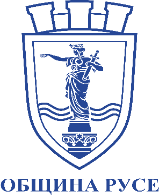 Община РусеАдрес: пл. „Свобода“ 6, Русе 7000, БългарияТел: +359 82 881 802; Факс: +359 82 834 413Електронна поща: mayor@ruse-bg.eu